SABE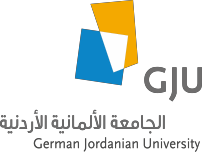 System of allocating GJU students to German Partner UniversitiesStudents shall be asked which host university they would prefer and they can make up to three choices. However their choice will be only one criteria among the other five mentioned below. Depending on the student's profile there might be universities with more or less suitable courses. The Schools take the professional profile of the student into consideration before implementing the criteria bellow.Criteria 1: Special requirements requested by the Partner Universities.Some of GJU partners set special requirements like a minimum GPA or very good German Language Skills for their study programs.Criteria 2: Balanced distribution of excellent average and weak students.Each partner university should for each major and each semester receive excellent, average and weak students in order to show a balanced picture of GJU.Criteria 3: Social and gender aspects.No female student shall be sent to a partner university alone unless she explicitly agrees. No female student shall be sent to partner universities with inappropriate dorm offers for ladies.Criteria 4: Geographically balanced distribution.To maintain GJU partnerships students shall be equally distributed to all partners with seats available.Criterian5: Strategic goals.In case GJU follows a certain strategy towards one of the partner universities students with suitable profiles shall be sent to these partners to achieve the strategic goals.